УПРАВЛЕНИЕ ФИНАНСОВ ЛИПЕЦКОЙ ОБЛАСТИ                        П Р И К А З                                                                      г. Липецк      29.11. 2021 года                                                                                 №446         На основании статьи 160.1 Бюджетного кодекса Российской ФедерацииПРИКАЗЫВАЮ:1. Внести изменения в состав кодов классификации доходов областного бюджета, закрепленных за главным администратором доходов областного бюджета 010 «Управление культуры и туризма Липецкой области» согласно Перечню главных администраторов доходов областного бюджета – органов государственной власти Липецкой области, государственных органов Липецкой области, исполнительных органов государственной власти Липецкой области на 2021 год и на плановый период 2022 и 2023 годов, утвержденного Законом Липецкой области от    18 декабря 2020 года № 470-ОЗ «Об областном бюджете на 2021 год и на плановый период 2022 и 2023 годов», дополнив его следующим кодом бюджетной классификации Российской Федерации:«010 2 02 45455 02 0000 150 	Межбюджетные трансферты, передаваемые бюджетам субъектов Российской Федерации на реновацию учреждений отрасли культуры».2. Отделу бюджетного планирования и межбюджетных отношений (Разводова Л.В.) в течение 10 дней обеспечить публикацию настоящего приказа в газете «Липецкая газета» и на Официальном интернет-портале правовой информации (www.pravo.gov.ru), в сети Интернет на официальном сайте администрации Липецкой области и интернет-портале бюджетной системы Липецкой области.Заместитель главы администрации области -начальник управления финансов области		      	         В.М. ЩеглеватыхВносит:Начальник отдела финансированияотраслей социальной сферыДата:______________________			    	О.А. Скопинцева Согласовано:Первый заместитель начальника управления финансов областиДата:______________________				Л.В. БурловаНачальник отдела бюджетного планирования и межбюджетных отношенийДата:______________________				Л.В. РазводоваСотрудник правового управленияадминистрации областиДата:______________________				_______________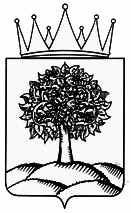 Об    изменении    кодов    бюджетнойклассификации, закрепленных за главными администраторами доходов областного бюджета – органами государственной власти Липецкой области, государственными органами Липецкой области, исполнительными органами государственной власти Липецкой области на 2021 год и на плановый период 2022 и 2023 годов